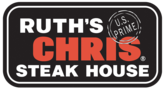 Ruth's Chris - Charleston, SCDraft BeerBottlesMichelob UltraLite American LagerAnheuser-Busch Inc.4 16 oz glassCoast HopArtAmerican IPACoast7 16 oz glassFrothy Beard JalapenoIndia Pale AleFrothy Beard7 GlassWicked Weed "Milk & Cookies"Milk StoutWicked Weed Brewing11 GlassNew Belgium Voodoo Ranger IPABelgian IPANew Belgium8 GlassSam Adams "Winter Lager"Boston Beer Company (Samuel Adams)5.5 BottleBlue MoonWitbierCoors Brewing Company5.5 BottleAngry Orchard "Crisp Cider"Hard CiderBoston Beer Company5.5 BottleStella ArtoisEuropean LagerStella Artois5.5 BottleGuinness "Draught"Irish Dry StoutGuinness Ltd.5.5 11.2 oz bottleCorona ExtraLite American LagerGrupo Modelo S.A. de C.V.5.5 BottleBudweiserAmerican Adjunct LagerAnheuser-Busch Inc.4.5 BottleMiller LiteLite American LagerMiller Brewing Co.4.5 BottleBud LightLight LagerAnheuser-Busch Inc.4.5 BottleKaliber (Non-Alcoholic)Lite American LagerGuinness Ltd.4.5 BottleYuenglingAmerican Amber AleYuengling Brewery4.5 BottleCoors LiteCoors Lite4.5 BottleCooper River Blonde Ale w/ OrangeBlonde AleCooper River5.5 Can